Tez Başlığı:……..…………………………………………………………………………………………………………………………………………………………………….………………………………………………………………………………….................Yukarıda başlığı gösterilen tez çalışmamın a) Giriş, b) Ana bölümler ve c) Sonuç kısımlarından oluşan toplam ……… sayfalık kısmına ilişkin, …../…../20... tarihinde Turnitin intihal programından aşağıda belirtilen filtreleme uygulanarak alınmış olan özgünlük raporuna göre, tezimin benzerlik oranı: % ....... dır.Uygulanan filtrelemeler:Giriş dahilAna Bölümler dahilSonuç dahilAlıntılar dahil/hariçKapak hariçÖnsöz ve Teşekkür hariç	İçindekiler hariçKaynakça hariçÖzet hariçYedi (7) kelimeden daha az örtüşme içeren metin kısımları hariçErciyes Üniversitesi Güzel Sanatlar Enstitüsü Tez İntihal Raporu Uygulama Esaslarını inceledim ve bu uygulama esaslarında belirtilen azami benzerlik oranlarına göre tez çalışmamın herhangi bir intihal içermediğini, aksinin tespit edileceği muhtemel durumlarda doğabilecek her türlü hukuki sorumluluğu kabul ettiğimi ve yukarıda vermiş olduğum bilgilerin doğru olduğunu beyan ederim.Gereğini bilgilerinize arz ederim.  ……../……./…….Adı Soyadı	 	        	:………………………………………………Öğrenci No 	         	:………………………………………………Anabilim/Anasanat Dalı 	:………………………………………………Program Adı	        	:………………………………………………Danışman: Adı/İmza 					Öğrenci Adı/İmzaGSE/YL-16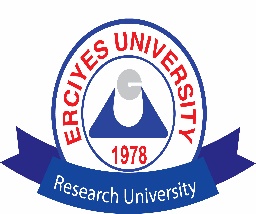 T.C.ERCİYES ÜNİVERSİTESİ REKTÖRLÜĞÜGüzel Sanatlar Enstitüsü Müdürlüğü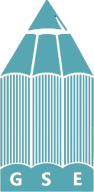 